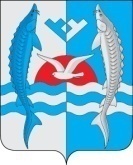 « 10 » марта  2023 г.                                    	                                                         № 262О внесении изменений в решение Совета депутатов сельского поселения Шеркалы от 14.09.2012 № 212 «Об утверждении Положения о порядке управления и распоряжения жилищным фондом, находящимся в собственности муниципального образования сельское поселение Шеркалы»В целях приведения в соответствие нормативно правового акта Совет депутатов сельского поселения Шеркалы решил:1. Внести в приложение к решению Совета депутатов сельского поселения Шеркалы от 14.09.2012 № 212 «Об утверждении Положения о порядке управления и распоряжения жилищным фондом, находящимся в собственности муниципального образования сельское поселение Шеркалы» (далее – приложение) следующее изменение:1.1.  абзац 7 подпункта 3.2.3. пункта 3.2. раздела 3 изложить в следующей редакции: «- платы за содержание и ремонт жилого помещения для нанимателей жилых помещений по договорам социального найма и договорам найма жилых помещений муниципального жилищного фонда, содержание и ремонт жилого помещения для собственников жилых помещений, которые не приняли решение о выборе способа управления многоквартирным домом или если собственники помещений в многоквартирном доме на их общем собрании не приняли решение об установлении размера платы за содержание и ремонт жилого помещения;».2. Обнародовать настоящее решение путем размещения на информационных стендах и на официальном сайте администрации сельского поселения Шеркалы в сети Интернет (www.Sherkaly-adm.ru).3. Решение вступает в силу после его обнародования.4. Контроль за выполнением решения оставляю за собой.Глава сельского поселения Шеркалы                                          Л.В. Мироненко. СОВЕТ ДЕПУТАТОВСЕЛЬСКОГО ПОСЕЛЕНИЯ ШЕРКАЛЫОктябрьского районаХанты – Мансийского автономного округа – ЮгрыРЕШЕНИЕ